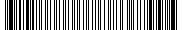 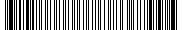 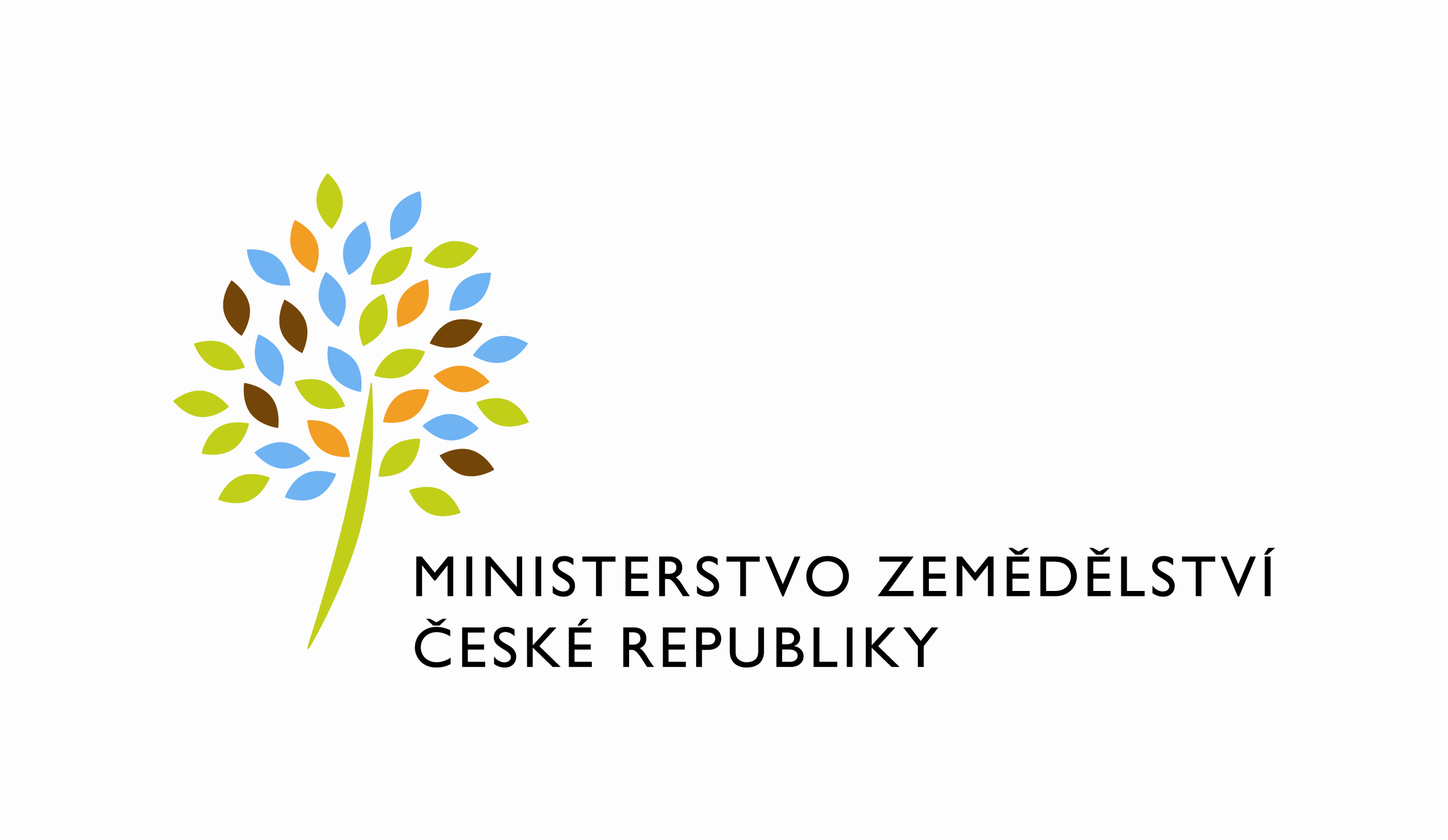 Požadavek na změnu (RfC) – Z33120a – věcné zadáníZákladní informaceStručný popis a odůvodnění požadavkuTento změnový požadavek obsahuje tvorbu nových procesů na procesní platformě pro Správu žádostí užívání čtveřice Známek jakosti Q CZ (dále pouze SQCZ). 2.1 Popis požadavkuNové procesy na procesní platformě budou obsahovat následující části:Evidence žadatelů a informací z podaných žádostí. Předávání podaných žádostí ze systému DMS. Zobrazení a validace dat – informací z podaných žádostí. Možnost ručního založení žádostí.Předávání odpovědí na podanou žádost do systému DMS.Nahlížení na vyřízené žádosti prostřednictvím odkazu do systému DMS.Kontrola udělených certifikátů ÚKZÚZ – Certifikáty Q CZ.Komunikace se systémem DMS – předávání žádostí přijatých prostřednictvím DMS (v listinné i elektronické podobě) do systému správy žádostí a zpětné předávání vyhotovených dokumentů o schválení, doplnění či zamítnutí žádosti do systému DMS. Komunikace mezi systémem správy žádostí a systémem DMS bude probíhat prostřednictvím API dle NSESSS.Odůvodnění požadované změny (legislativní změny, přínosy)Z důvodu očekávaného vysokého zájmu o udělení povolení užívání známek jakosti Q CZ bude velkým přínosem elektronizace a automatizace tohoto procesu. Bude tím snížen potřebný čas na vyřízení jednotlivých žádostí a zároveň značně omezeno riziko vnesení uživatelský chyb. Rizika nerealizaceRizikem nerealizace se stává ponechání aktuálního – ručního zpracování žádostí a jejich reakcí, které je časově značně náročné a umožňuje vznik uživatelských chyb. Podrobný popis požadavkuProces Správy žádostí užívání čtveřice Známek jakosti Q CZ bude rozdělen do následujících částí:Evidence žadatelů a informací z podaných žádostí. V realizovaném systému bude přehledně zobrazen seznam žádostí - aktivních i historických vč. jejich stavů. Tyto stavy budou určovat fázi, ve které se žádost nachází (podaná, schválená, revidovaná). Stavy a celkový vzhled aplikace bude doplněn v průběhu analýzy a realizace. U každého žadatele, resp. žádosti bude možné rozkliknout detail všech uvedených dat v podané žádosti. Tyto data budou vycházet z podaného formuláře, který bude doručen žadatelem do systému DMS. Ze systému DMS bude formulář žádosti předán do systému SQCZ.  Kontrola dat z žádostí bude probíhat v systému SQCZ, který bude automatizovaně provádět kontroly z otevřených databází jako je adresa žadatele. Další validovaná data budou upřesněna v průběhu analýzy a realizace. V systému SQCZ bude možné ručně vytvořit žádost, která bude přijata ze systému DMS. Tato funkcionalita bude potřebná ke zpětnému založení žádostí v době, kdy systém SQCZ nebude ještě zcela funkční a bude probíhat jeho vývoj. Kontrola udělených certifikátů ÚKZÚZ – Certifikáty Q CZ Hlavním přínosem systému SQCZ bude kontrola udělených certifikátů Q CZ. Tato kontrola bude probíhat na základě dat získaných z Ústředního kontrolního a zkušebního ústavu zemědělského (ÚKZÚZ). Detaily komunikace s ÚKZÚZ a způsob předání informací o držitelích certifikátů Q CZ budou upřesněny v průběhu analýzy a realizace systému SQCZ. Požadavkem je kontrola držitele certifikátu, platnost certifikátu a produkt, ke kterému se certifikát vztahuje. Komunikace se systémem DMS – předávání žádostí přijatých prostřednictvím DMS (v listinné i elektronické podobě) do systému správy žádostí a zpětné předávání vyhotovených dokumentů o schválení, doplnění či zamítnutí žádosti do systému DMS. Komunikace mezi systémem správy žádostí a systémem DMS bude probíhat prostřednictvím API dle NSESSS.  Žádosti o udělení Povolení a užívání čtveřice Známek jakosti Q CZ budou uloženy v systému DMS. Do tohoto systému budou podány žadateli vymezeným způsobem, dle Pravidel udělování známek. Ze systému DMS budou žádosti zasílány formou webových služeb přes platformu AgriBus, která umožní monitorování této komunikace. Budou použity webové služby dle NSESSS. Komunikace ze systému DMS do systému SQCZ bude následujících:Zaslání dokumentu žádosti o Povolení a užívání čtveřice Známek jakosti Q CZ vč. metadat dokumentu založeného v DMS (rozsah předávaných metadat bude upřesněn v analýze). Zaslání dokumentu žádosti o prodloužení Povolení a užívání čtveřice Známek jakosti Q CZ vč. metadat dokumentu založeného v DMS (rozsah předávaných metadat bude upřesněn v analýze)..  Předáním dokumentu z DMS do SQCZ je předáno držení dokumentu do systému SQCZ. Uživatelé DMS k dokumentu nemají přístup.Komunikace ze systému SQCZ do systému DMS bude následujících:Zaslání odpovědi na přijatou žádost s informací o schválení, zamítnutí žádosti nebo s žádostí o doplnění žádosti. Odpověď bude do systému DMS předána prostřednictvím webových služeb dle NSESSS.  Vrácení dokumentu žádosti do DMS po ukončení práce se žádostí v SQCZ (tj. po vyřízení žádosti schválením nebo zamítnutím).Vytvoření možnosti jednoduchého náhledu na dokument žádosti i odpovědi ze systému SQCZ do DMS. Náhled bude umožněn do doby předání dokumentu do Spisovny. Pak již nebude dokument ze systému SQCZ v systému DMS k dispozici.Podepisování žádostí ministrem, či zodpovědnou osobou bude prováděno na straně systému DMS. Povolení, Zamítnutí či Žádost o doplnění budou na straně systému DMS opatřeny kvalifikovaných el. podpisem. Odesílání/vypravování odpovědí na žádost bude zcela v režii DMS.Žádost a odpověď, případně všechny doplňující dokumenty k dané žádosti budou v DMS spojeny do spisu (předávání informací o spisu mezi systémy bude upřesněno v analýze).Dopady na IS MZe(V případě předpokládaných či možných dopadů změny na infrastrukturu nebo na bezpečnost je třeba si vyžádat stanovisko relevantních specialistů, tj. provozního, bezpečnostního garanta, příp. architekta.).Nejsou. Na provoz a infrastrukturuNejsou. Na bezpečnostNejsou. Na součinnost s dalšími systémySoučinnost systému DMS a ÚKZÚZ. Požadavky na součinnost AgriBus(Pokud existují požadavky na součinnost Agribus, uveďte specifikaci služby ve formě strukturovaného požadavku (request) a odpovědi (response) s vyznačenou změnou.)Komunikace se systémem DMS a ÚKZÚZ bude vedena přes integrační platformu AgriBus, která bude umožňovat kontrolu komunikace. Požadavek na podporu provozu naimplementované změny(Uveďte, zda zařadit změnu do stávající provozní smlouvy, konkrétní požadavky na požadované služby, SLA.)Změna bude zařazena do stávající provozní smlouvy hromadně s ostatními připravovanými procesy, a to samostatnou aktivitou mezi MZe a dodavatelem.Požadavek na úpravu dohledového nástroje(Uveďte, zda a jakým způsobem je požadována úprava dohledových nástrojů.)Ne. Požadavek na dokumentaciV připojeném souboru je uveden rozsah vybrané technické dokumentace – otevřete dvojklikem:  xxx  Dohledové scénáře jsou požadovány, pokud Dodavatel potvrdí dopad na dohledové scénáře/nástroj. U dokumentů, které již existují, se má za to, že je požadována jejich aktualizace. Pokud se požaduje zpracování nového dokumentu namísto aktualizace stávajícího, uveďte toto explicitně za názvem daného dokumentu, např. „Uživatelská příručka – nový“.Provozně-technická dokumentace bude zpracována dle vzorového dokumentu, který je připojen – otevřete dvojklikem:     xxx  6 Akceptační kritériaPlnění v rámci požadavku na změnu bude akceptováno, jestliže budou akceptovány dokumenty uvedené v tabulce výše v bodu 5. Základní milníkyPřílohy1.2.Podpisová doložkaB – nabídkA řešení k požadavku Z33120Návrh konceptu technického řešení  Nové procesy na procesní platformě pro Správu žádostí užívání čtveřice Známek jakosti Q CZ budou realizovány následujícími částmi:Evidence žadatelů a informací z podaných žádostí. Seznam aktuálních i historických žádostí vč. ručního založení žádosti dle popisu v části A tohoto dokumentu. Kontrola udělených certifikátů ÚKZÚZ – Certifikáty Q CZ Kontrola držitele certifikátu, platnosti certifikátu a produktu, ke kterému se certifikát vztahuje.Komunikace s ÚKZÚZ bude upřesněna v průběhu analýzy, její detaily aktuálně nejsou známé. Komunikace se systémem DMS – předávání žádostí přijatých prostřednictvím DMSKomunikace se systémem DMS bude probíhat v souladu s NSESSS, tak jak je tomu popsáno v části A tohoto dokumentu a bude probíhat přes platformu AgriBus. Uživatelské a licenční zajištění pro ObjednateleAktuálně nejsou známé.Dopady do systémů MZeDopady jsou diskutovány výše a sumarizovány níže – jedná se primárně o integraci se systémem UKZÚZ a DMS, v kterých musí být podpora pro zde diskutovanou agendu. Na provoz a infrastrukturu(Pozn.: V případě, že má změna dopady na síťovou infrastrukturu, doplňte tabulku v připojeném souboru - otevřete dvojklikem.)    xxx Aktuálně nejsou známé.Na bezpečnostNávrh řešení musí být v souladu se všemi požadavky v aktuální verzi Směrnice systémové bezpečnosti MZe. Upřesnění požadavků směrnice ve vztahu k tomuto RfCNa součinnost s dalšími systémyAktuálně nejsou známé.Na součinnost AgriBusŘešení bude komunikovat prostřednictvím webových služeb skrze integrační platformu AgriBus. Tato komunikace bude detailněji popsána v průběhu analýzy, kdy budou k dispozici potřebné informace. Komunikace bude probíhat v souladu s NSESSS. Na dohledové nástroje/scénářeAktuálně nejsou známé.Ostatní dopady(Pozn.: Pokud má požadavek dopady do dalších požadavků MZe, uveďte je také v tomto bodu.)Aktuálně nejsou známé.Požadavky na součinnost Objednatele a třetích stran(Pozn.: K popisu požadavku uveďte etapu, kdy bude součinnost vyžadována.)Součinnost bude vyžadována ve všech etapách, resp. zejména v T1 až T3 při analýze a testování.Harmonogram plněníUvedený harmonogram je platný v případě, že Dodavatel obdrží objednávku v rozmezí 3.12.2021 – 15.12.2021. V případě pozdějšího data objednání si Dodavatel vyhrazuje právo na úpravu harmonogramu v závislosti na aktuálním vytížení kapacit daného realizačního týmu Dodavatele či stanovení priorit ze strany Objednatele. Pracnost a cenová nabídka navrhovaného řešenívčetně vymezení počtu člověkodnů nebo jejich částí, které na provedení poptávaného plnění budou spotřebovány(Pozn.: MD – člověkoden, MJ – měrná jednotka, např. počet kusů)Případné další informace.PřílohyPodpisová doložkaC – Schválení realizace požadavku Z33120Specifikace plněníPožadované plnění je specifikováno v části A a B tohoto RfC. Dle části B bod 3.2 jsou pro realizaci příslušných bezpečnostních opatření požadovány následující změny:Uživatelské a licenční zajištění pro Objednatele (je-li relevantní):Požadavek na součinnost(V případě, že má změnový požadavek dopad na napojení na SIEM, PIM nebo Management zranitelnosti dle bodu 1, uveďte také požadovanou součinnost Oddělení kybernetické bezpečnosti.)Harmonogram realizace*Dokončení plnění platí pokud bude objednáno do 31.12.2021Pracnost a cenová nabídka navrhovaného řešenívčetně vymezení počtu člověkodnů nebo jejich částí, které na provedení poptávaného plnění budou spotřebovány(Pozn.: MD – člověkoden, MJ – měrná jednotka, např. počet kusů)PosouzeníBezpečnostní garant, provozní garant a architekt potvrzují svým podpisem za oblast, kterou garantují, správnost specifikace plnění dle bodu 1 a její soulad s předpisy a standardy MZe a doporučují změnu k realizaci. (Pozn.: RfC se zpravidla předkládá k posouzení Bezpečnostnímu garantovi, Provoznímu garantovi, Architektovi, a to podle předpokládaných dopadů změnového požadavku na bezpečnost, provoz, příp. architekturu. Koordinátor změny rozhodne, od koho vyžádat posouzení dle konkrétního případu změnového požadavku.)SchváleníSvým podpisem potvrzuje požadavek na realizaci změny:(Pozn.: Oprávněná osoba se uvede v případě, že je uvedena ve smlouvě.)VysvětlivkyID PK MZe:10Název změny:Nové procesy na procesní platformě - Správa žádostí užívání čtveřice Známek jakosti Q CZNové procesy na procesní platformě - Správa žádostí užívání čtveřice Známek jakosti Q CZNové procesy na procesní platformě - Správa žádostí užívání čtveřice Známek jakosti Q CZNové procesy na procesní platformě - Správa žádostí užívání čtveřice Známek jakosti Q CZDatum předložení požadavku:Datum předložení požadavku:Požadované datum nasazení:16.5.2022Kategorie změny:Normální  ☒     Urgentní  ☐Priorita:Vysoká  ☐  Střední  ☒   Nízká ☐Oblast:Aplikace  ☐       Zkratka: AgribusOblast:Aplikace  ☐       Typ požadavku: Legislativní ☐   Zlepšení ☒   Bezpečnost ☐Oblast:Infrastruktura  ☐Typ požadavku:Nová komponenta ☒   Upgrade ☐  Bezpečnost  ☐  Zlepšení  ☐  Obnova  ☐RoleJméno Organizace /útvarTelefonE-mailŽadatel:Jan Žižka181432794jan.zizka2@mze.czMetodický garant:Jan Žižka181432794jan.zizka2@mze.czVěcný garant:Miroslava Czetmayer Ehrlichová 181405050miroslava.czetmayerehrlichova@mze.czKoordinátor změny:David Neužil111522012david.neuzil@mze.czPoskytovatel/Dodavatel:xxxGEM System a.s. xxxxxxSmlouva č.:S2020-0081,DMS 1539-2020-11150KL:HR-001IDDokumentFormát výstupu (ano/ne)Formát výstupu (ano/ne)Formát výstupu (ano/ne)GarantIDDokumentel. úložištěpapírCDGarantAnalýza navrhnutého řešeníANONENEDokumentace dle specifikace Závazná metodika návrhu a dokumentace architektury MZeANONENETestovací scénář, protokol o otestováníNENENEUživatelská příručkaANONENEVěcný garantProvozně technická dokumentace (systémová a bezpečnostní dokumentace)NENENEOKB, OPPTZdrojový kód a měněné konfigurační souboryANONENEWebové služby + konzumentské testyNENENEDohledové scénáře (úprava stávajících/nové scénáře)NENENEMilníkTermínT1 = Termín objednání = zahájení plnění31.12 2021T2 = Nasazení na testovací prostředí 28.2. 2022T3 = Nasazení na produkční prostředí16.5. 2022T4 = Akceptace a dokumentace řešení31.8. 2022Za resort MZe:Jméno:Podpis:Metodický garantJan ŽižkaKoordinátor změny:David NeužilID PK MZe:10Č.Oblast požadavkuPředpokládaný dopad a navrhované opatření/změnyŘízení přístupu 3.1.1. – 3.1.6.Aktuálně nejsou známé.Dohledatelnost provedených změn v datech 3.1.7.Aktuálně nejsou známé.Centrální logování událostí v systému 3.1.7.Aktuálně nejsou známé.Šifrování 3.1.8., Certifikační autority a PKI 3.1.9.Aktuálně nejsou známé.Integrita – constraints, cizí klíče apod. 3.2.Aktuálně nejsou známé.Integrita – platnost dat 3.2.Aktuálně nejsou známé.Integrita - kontrola na vstupní data formulářů 3.2.Aktuálně nejsou známé.Ošetření výjimek běhu, chyby a hlášení 3.4.3.Aktuálně nejsou známé.Práce s pamětí 3.4.4.Aktuálně nejsou známé.Řízení - konfigurace změn 3.4.5.Aktuálně nejsou známé.Ochrana systému 3.4.7.Aktuálně nejsou známé.Testování systému 3.4.9.Aktuálně nejsou známé.Externí komunikace 3.4.11.Aktuálně nejsou známé.MZe / Třetí stranaPopis požadavku na součinnostLDAP, CODELSoučinnost pro uživatelské přístupy.DMSSoučinnost pro integraci s DMS a archivaci dokumentů.ÚKZÚZSoučinnost/konzultace s ÚKZÚZPopis etapyTermínT1 = Termín objednání = zahájení plnění31.12 2021T2 = Nasazení na testovací prostředí 16.5 2022T3 = Nasazení na produkční prostředí29.7 2022T4 = Akceptace a dokumentace řešení31.8.2022Oblast / rolePopisPracnost v MD/MJv Kč bez DPHv Kč s DPHProjektový manažerVedení projektu32201 600 Kč 243 936 Kč AnalytikAnalýza, dokumentace.98617 400 Kč 747 054 Kč Integrační specialistaRealizace integrací na platformě. 22138 600 Kč 167 706 Kč VývojářNávrh a realizace procesů. 98617 400 Kč 747 054 Kč ArchitektNávrh architektury řešení. 39245 700 Kč 297 297 Kč QATestování, kontrola kvality dodaného řešení. 60378 000 Kč 457 380 Kč Celkem:Celkem:3492 198 700 Kč 2 660 427 KčIDNázev přílohyFormát (CD, listinná forma)Název DodavateleJméno oprávněné osobyPodpisGEM System a.s. xxxID PK MZe:10Č.Oblast požadavkuRealizovat(ano  / ne )Upřesnění požadavkuŘízení přístupu 3.1.1. – 3.1.6.Dohledatelnost provedených změn v datech 3.1.7.Centrální logování událostí v systému 3.1.7.Šifrování 3.1.8., Certifikační autority a PKI 3.1.9. Integrita – constraints, cizí klíče apod. 3.2.Integrita – platnost dat  3.2.Integrita - kontrola na vstupní data formulářů 3.2.Ošetření výjimek běhu, chyby a hlášení 3.4.3.Práce s pamětí 3.4.4.Řízení - konfigurace změn 3.4.5.Ochrana systému 3.4.7.Testování systému 3.4.9.Externí komunikace 3.4.11.Útvar / DodavatelPopis požadavku na součinnostOdpovědná osobaPopis etapyTermínZahájení plněníZveřejnění v registru smluvDokončení plnění16.9.2022*Oblast / rolePopisPracnost v MD/MJv Kč bez DPHv Kč s DPHProjektový manažerVedení projektu32201 600 Kč 243 936 Kč AnalytikAnalýza, dokumentace.98617 400 Kč 747 054 Kč Integrační specialistaRealizace integrací na platformě. 22138 600 Kč 167 706 Kč VývojářNávrh a realizace procesů. 98617 400 Kč 747 054 Kč ArchitektNávrh architektury řešení. 39245 700 Kč 297 297 Kč QATestování, kontrola kvality dodaného řešení. 60378 000 Kč 457 380 Kč Celkem:Celkem:3492 198 700 Kč 2 660 427 KčRoleJménoPodpis/MailBezpečnostní garantRoman SmetanaProvozní garantIvo JančíkArchitekt-------------RoleJménoPodpisŽadatelJan ŽižkaVěcný garantCzetmayer Ehrlichová MiroslavaKoordinátor změnyDavid NeužilOprávněná osoba dle smlouvyVladimír Velas